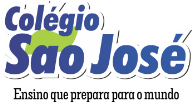              Lista  de Materiais – 2020   -      Infantil 1  ( 2 anos a 3 anos)02- tubos de cola grande 110g  ( sugestão TENAZ) 01- caixa de massa de modelar grande- 12 cores (Sugestão- Acrilex)01- caixa de cola colorida10- sacos plásticos grandes  (35 x 45)- sem furo20- folhas de sulfite branco 01- pacote de papel colorido Criativo Neon02 -pacotes de lantejoula GRANDE- ( cor a escolher) 01- caixa de guache ( 06 cores ) -( Sugestão Acrilex)01- caixa de BIG GIZ de cera TRIANGULAR  –  12 cores -( Sugestão Acrilex)Papel crepom nas cores: 1 laranja, 1 marrom, 1 rosa , 1 roxo03- placas  E.V.A  com gliter , sendo 1 branca com gliter e 02 a escolher : ( verde claro, rosa claro,  lilás, preto, marrom, amarelo, vermelho  ou laranja)03- placas  E.V.A  lisas, cor a  escolher : ( verde , rosa , lilás, preto, amarelo, laranja,   bege, marrom ou vermelho)01- folha de papel celofane  (FRUTA COR)02- rolos fita crepe02-rolos de durex largo03- refis de cola quente (FINO)01- (caneta)  marcador permanente 01- pasta com elástico fina transparente ( tamanho ofício )01- livro de história infantil  adequado à faixa etária 3 anos -  Coleção Livros Sonoros-  Sugestões de Editoras: Ciranda Cultural,Editora Ática; Nobel Editora,     Todo Livro.01 -Jogo pedagógico com peças GRANDE e adequado à faixa etária de 3 anos –           (EXCETO JOGOS EM E.V.A) -  Sugestões:  ( Blocos de Montar Tudo, Jogo de Memória,  Quebra – Cabeça com no máximo 12 peças com temas de formas geométricas, cores, animais, frutas e números etc.)01- garrafinha (SQUEEZE) para beber água Apostilas- ETAPA- 08 unidades - Providenciar diretamente com a Dilda;Os materiais devem ser entregues na recepção do Berçário                                 de: 15/01/2020 a 17/01/2020 das 07h30 às 16h00;TODOS OS MATERIAIS DEVEM ESTAR ETIQUETADOS COM O NOME DA CRIANÇA.          NÃO NOS RESPONSABILIZAREMOS POR MATERIAL SEM NOME.